Raspored sati predmetne nastave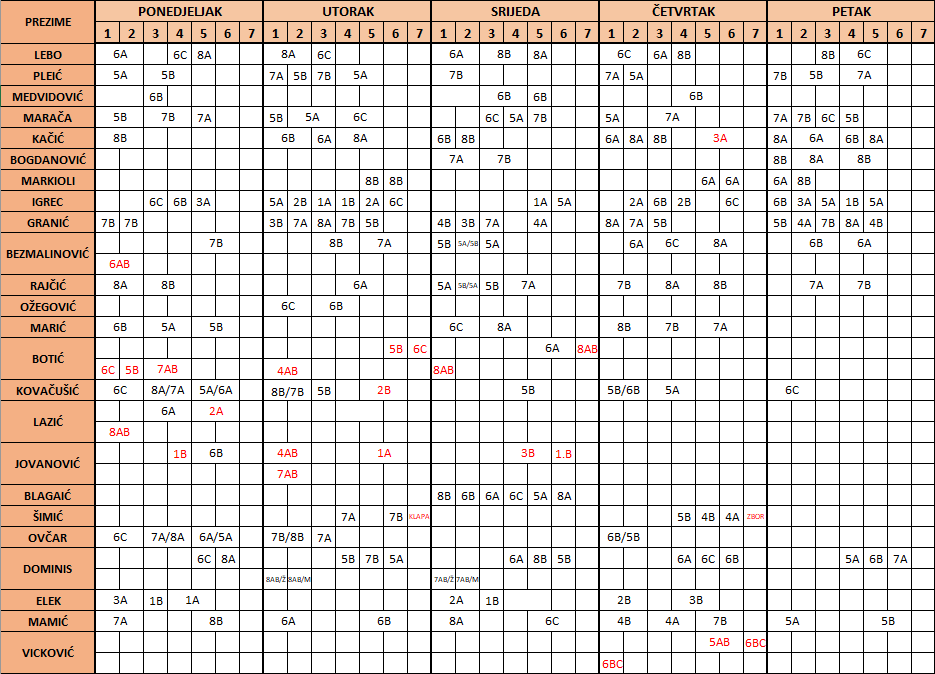 